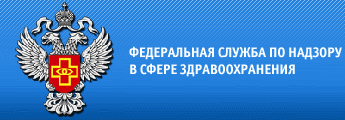 Пресс-релиз по результатам проверки Территориального органа Росздравнадзора по Брянской областиТерриториальным органом  Росздравнадзора по Брянской области проведена комплексная  плановая выездная проверка государственного бюджетного учреждения здравоохранения «Брянский областной противотуберкулезный диспансер».В ходе контрольно-надзорных мероприятий выявлены нарушения обязательных требований в сфере здравоохранения:не соблюдается порядок проведения предрейсовых, послерейсовых медицинских осмотров водителей автотранспортных средств.не соблюдается порядок оказания медицинской помощи больным туберкулезом, в части  стандарта оснащения противотуберкулезного диспансера.не соблюдается порядок оформления информированного добровольного согласия на медицинское вмешательство.хранение лекарственных препаратов осуществлялось с нарушением установленных требований.при осуществлении мониторинга безопасности лекарственных препаратов не получен персонализированный доступ в АИС Росздравнадзора «Фармаконадзор».в медицинской организации  эксплуатировались незарегистрированные медицинские изделия.выявлены медицинские изделия с истёкшим сроком годности.По результатам контрольно-надзорных мероприятий выдано  предписание с требованием,  устранить выявленные нарушения в установленный срок, а также составлено три   протокола об административных правонарушениях. Должностное лицо, допустившее  нарушения, привлечено к административной ответственности в виде уплаты штрафа.